CCS Basketball Practice Schedule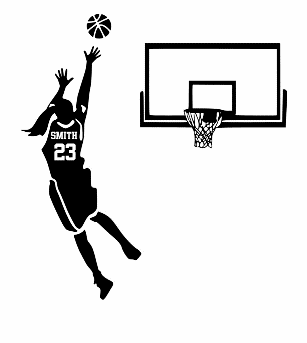 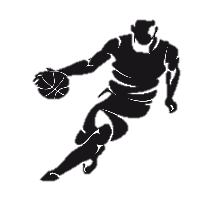 BEAUFORTMondayTuesdayWednesdayThursdayFridayAMGrade 6/7 girls practiceGrade 6/7 boys8/9 boys practiceGrade 6/7 boys8/9 girls practice1st Recessopen gym 2nd RecessGrade 6/7 boys practicegrade 6/7 girls practice8/9 shooting practicegrade 6/7 girls practiceAfter schoolGrade 8 Games8/9 girls practiceGrade 6/7  GamesGrade 9 Games8/9 boys practiceGrade 6/7 girls practice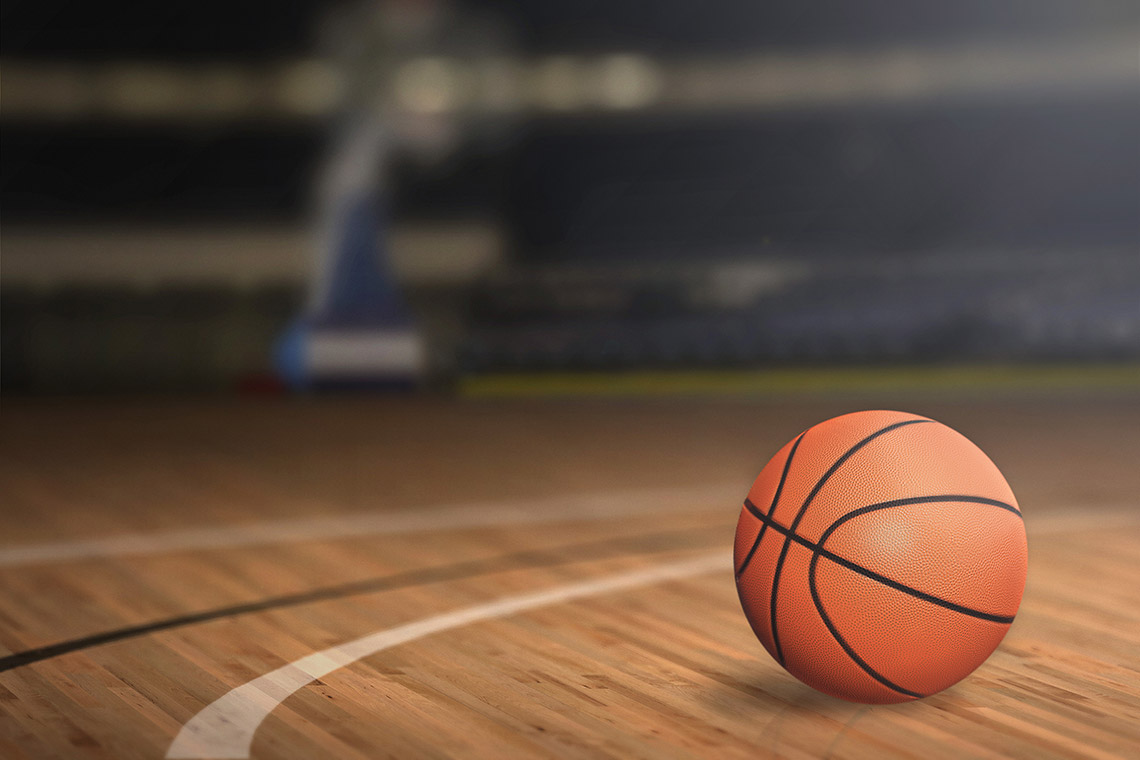 After School SportsAfter School SportsAfter School SportsAfter School SportsAfter School SportsAfter School SportsSTRATHCONAMondayTuesdayWednesdayThursdayFridayAM1st Recess2nd RecessAfter schoolFloor Hockey (CCSS)Ringette  (CCSS)Floor Hockey (CCSS)